13,7%-kal csökkent az ipari termelés (első becslés)2023 decemberében az ipari termelés volumene 13,7, munkanaphatástól megtisztítva 8,7%-kal elmaradt az egy évvel korábbitól. A jelentős eltérést a nyers adathoz képest az okozza, hogy ebben a hónapban kettővel kevesebb munkanap volt, mint 2022 decemberében. A szezonálisan és munkanappal kiigazított adatok alapján az ipari kibocsátás 2023 novemberéhez mérten 0,3%-kal mérséklődött.2023-ban az ipari termelés volumene 5,5%-kal kisebb volt, mint 2022-ben.2023. decemberben a feldolgozóipari alágak döntő többségében visszaesett a termelés volumene. Mindössze három alágban nőtt a kibocsátás, a legnagyobb mértékben a kokszgyártás, kőolaj-feldolgozásban.A szezonálisan és munkanaptényezővel kiigazított ipari kibocsátás az előző hónaphoz képest 0,3%-kal csökkent.Sajtókapcsolat:kommunikacio@ksh.huEredeti tartalom: Központi Statisztikai HivatalTovábbította: Helló Sajtó! Üzleti SajtószolgálatEz a sajtóközlemény a következő linken érhető el: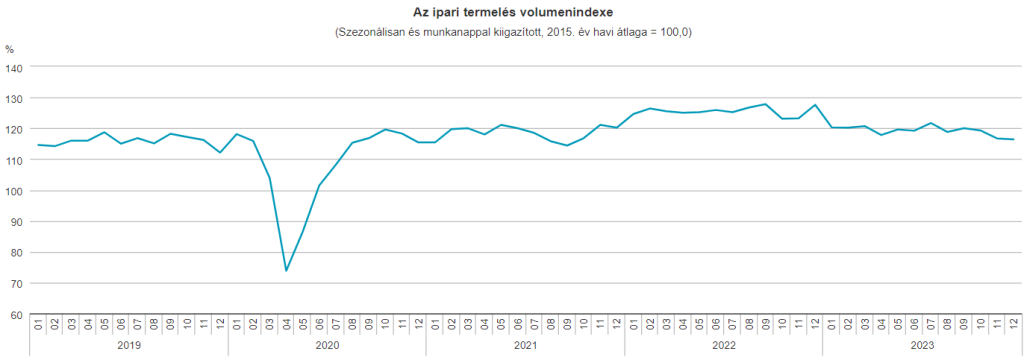 © Központi Statisztikai Hivatal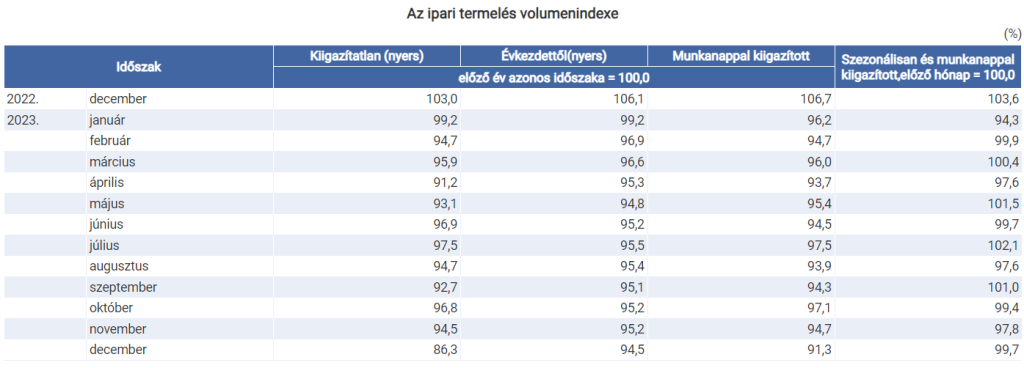 © Központi Statisztikai Hivatal